Minutes for the Senate Executive CommitteeDate and Time: September 13, 2023, 3:30 p.m. – 5:00 p.m.Location: Zoom Virtual MeetingPresiding: Ernest Ialongo, Chair of Senate Present: Vice-Chair of Senate, Hector Soto; SEC Senators Thomas Beachdel; Catherine Lewis; Diana Macri; Carlos Rivera, Natasha Yannacañedo. Excused Absence: 0Unexcused Absence: 0 Minutes Prepared by: Carlos Rivera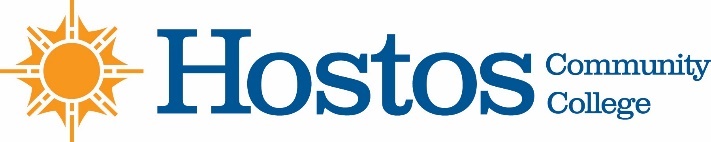 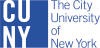 TOPICDISCUSSIONDECISION / ACTIONCall to OrderProfessor Ialongo called the meeting to order at 3:32 p.m.TOPICDISCUSSIONDECISION / ACTIONAcceptance of AgendaMotion to accept SEC AgendaAccepted as pre-circulatedTOPICDISCUSSIONDECISION / ACTIONApproval of Minutes SEC Minutes May 10, 2023, meetingSenate MinutesMay 18, 2023, meetingAccepted as pre-circulatedAccepted with minor correction.TOPICDISCUSSIONDECISION / ACTIONChair’s ReportSenate Ad-Hoc JUSTICE Committee will investigate their mandate and may petition for another term.There will be significant personnel changes to the Senate Executive Committee. Professor Yannacanedo, Prof. Lewis, Prof. Beachdel and Mr. Rivera will be stepping down from the committee. Also, we will have a new student representative on the committee.TOPICDISCUSSIONDECISION / ACTIONCurricular ItemsThere are no curricular items for this Senate meeting.TOPICDISCUSSIONDECISION / ACTIONApproval of September 21, 2023, Senate agenda.Unanimous approvalTOPICDISCUSSIONDECISION / ACTIONNew Business & AnnouncementsThe Chair acknowledged the work of the SEC over the past term and their positive impact on the college community.Adjournment. 4:27 p.m.